Tvätt till Elis Textil Service ABHitta i dokumentetVanlig tvättSmittförande tvättTvättsäckarUppdaterat från föregående versionObservera att basala hygienrutiner alltid skall tillämpas vid tvätthantering.Vanlig tvätt Lägg smutstvätten (även den våta) plagg för plagg direkt i tvättsäcken. Förslut säcken och sänd den som vanlig tvätt. Lägg aldrig tvätten på golvet.Smittförande tvätt Smutstvätt från patient med:Löss och skabbTvätt som är betydligt nedsmutsad med kroppsvätskor, t.ex. blod, urin, faeces, sårsekret, kräkningar etc.Lägg smutstvätt, försiktigt utan att skaka den, i upplösbar plastsäck inne i isoleringsrummet/enheten. Fyll inte säcken till mer än 2/3. Förslut säcken med befintligt knytband. Placera den upplösbara plastsäcken i en röd plastsäck. Högst två upplösbara plastsäckar placeras i varje röd plastsäck. Förslut plastsäcken. Märk den röda plastsäcken med vit etikett ”RISKTVÄTT”. Ange vårdinrättningens och avdelningens namn samt datum. Röda säckar med innersäck av upplösbar plast får inte kastas i nedkast. Hämtas av transportpersonal.OBS! Kontrollera att inga vassa föremål såsom saxar, kanyler med mera följer med smutstvätten till tvätteriet. Sorteringspersonalen på tvätteriet kan i annat fall utsättas för stora risker. Tvättsäckar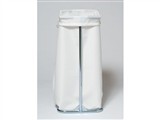 Cirkulationstvätt Exempelvis lakan, handdukar och patientkläder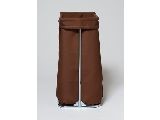 Vita Personalkläder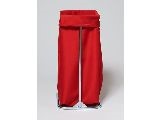 Operationsplagg (blå,microfiber) Ambulansplagg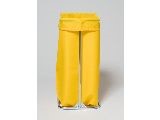 Vårdcentraler Uppmärkta plagg som tillhör kund.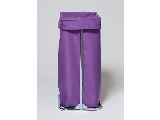 Allergitvätt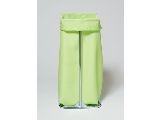 Chippade specialartiklar. 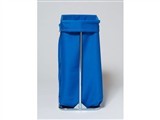 Tandläkare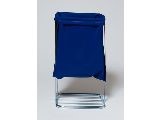 Reklamationer (liten blå säck) 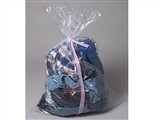 Genomskinlig säck för kundgods, Inlämningslista skall medfölja i säcken 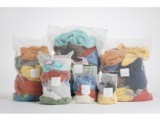 Nätpåse, öppnas inte vid tvätt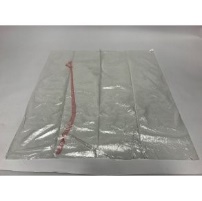 Vattenlöslig säck för risktvätt. 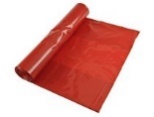 Vattenlösliga säckar placeras i denna.- Två vattenlösliga säckar får plats.Uppdaterat från föregående version2023-07-04 Redaktionell uppdatering